                Dr Seuss  - Background         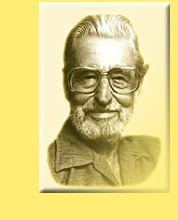 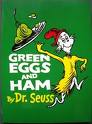 Theodor Seuss Geissel was born in 1904 and with his German heritage struggled through WWI, the Great Depression and WWII.  However by 1950 he became one of best known children story writers of all time.After writing The Cat in the Hat in 1955 using only 223 words, Dr. Seuss bet his publisher that he could write a book using only 50 words. Seuss collected on the wager in 1960 with the publication of Green Eggs and Ham. Here are the 50 distinct words used in the book:a am and anywhere are be boat box car could dark do eat eggs fox goat good green ham here house I if in let like may me mouse not on or rain Sam say see so thank that the them there they train tree try will with would youSeuss is best known for his children’s stories but most notably for his use of rhyme, rhythm and repetition. Using colors of your choice highlight 20 rhyming word pairs.Describe how Seuss uses repetition in his writing and give three examples of repetition. c.  Discover the rhythm by counting the syllables commonly used in sentences in any 10 sentences.2.  Seuss, like all good writers, also has a theme or message  in his writing. Describe the message of this famous Seuss story.3.  Dr. Seuss has many other famous works.  Research to find another Dr. Suess work and repeat the above assignment.The Cat in the Hat, The Lorax, One Fish Two Fish Red Fish Blue Fish, The 500 Hats of Bartholomew Cubbins, Fox in Socks, The King's Stilts, Hop on Pop, Thidwick the Big-Hearted Moose, Horton Hatches the Egg, Horton Hears a Who!, and How the Grinch Stole Christmas!.Green Eggs and Ham            By Dr SeussI am Sam
I am Sam
Sam I am

That Sam-I-am!
That Sam-I-am!
I do not like
that Sam-I-am!

Do you like
green eggs and ham?

I do not like them,
Sam-I-am.
I do not like
green eggs and ham.

Would you like them
here or there?

I would not like them
here or there.
I would not like them
anywhere.
I do not like
green eggs and ham.
I do not like them,
Sam-I-am.

Would you like them
in a house?
Would you like them
with a mouse?

I do not like them
in a house.
I do not like them
with a mouse.
I do not like them
here or there.
I do not like them
anywhere.
I do not like green eggs and ham.
I do not like them, Sam-I-am.

Would you eat them
in a box?
Would you eat them
with a fox?

Not in a box.
Not with a fox.
Not in a house.
Not with a mouse.
I would not eat them here or there.
I would not eat them anywhere.
I would not eat green eggs and ham.
I do not like them, Sam-I-am.

Would you? Could you?
In a car?
Eat them! Eat them!
Here they are.

I would not,
could not,
in a car.

You may like them.
You will see.
You may like them
in a tree!

I would not, could not in a tree.
Not in a car! You let me be!
I do not like them in a box.
I do not like them with a fox.
I do not like them in a house.
I do not like them with a mouse.
I do not like them here or there.
I do not like them anywhere.
I do not like gren eggs and ham.
I do not like them, Sam-I-am.

A train! A train!
A train! A train!
Could you, would you,
on a train?

Not on a train! Not in a tree!
Not in a car! Sam! Let me be!

I would not, could not, in a box.
I could not, would not, with a fox.
I will not eat them with a mouse.
I will not eat them in a house.
i will not eat them here or there.
I will not eat them anywhere.
I do not eat green eggs and ham.
I do not like them, Sam-I-am.

Say!
In the dark?
Here in the dark!
Would you, could you, in the dark?
I would not, could not,
in the dark.

Would you, could you,
in the rain?

I would not, could not, in the rain.
Not in the dark. Not on a train.
Not in a car. Not in a tree.
I do not like them, Sam, you see.
Not in a house. Not in a box.
Not with a mouse. Not with a fox.
I will not eat them here or there.
I do not like them anywhere!

You do not like
green eggs and ham?

I do not
like them,
Sam-I-am.

Could you, would you
with a goat?

I would not,
could not,
with a goat!

Would you, could you,
on a boat?

I could not, would not, on a boat.
I will not, will not, with a goat.
I will not eat them in the rain.
I will not eat them on a train.
Not in the dark! Not in a tree!
Not in a car! You let me be!
I do not like them in a box.
I do not like them with a fox.
I will not eat them in a house.
I do not like them with a mouse.
I do not like them here or there.
I do not like them ANYWHERE

I do not like
green eggs
and ham!

I do not like them,
Sam-I-am.

You do not like them.
So you say.
Try them! Try them!
And you may.
Try them and you may, I say.

Sam!
If you will let me be,
I will try them.
You will see.

Say!
I like green eggs and ham!
I do! I like them, Sam-I-am!
And I would eat them in a boat.
And I would eat them with a goat...

And I will eat them in the rain.
And in the dark. And on a train.
And in a car. And in a tree.
They are so good, so good, you see!

So I will eat them in a box.
And I will eat them with a fox.
And I will eat them in a house.
And I will eat them with a mouse.
And I will eat them here and there.
Say! I will eat them ANYWHERE!

I do so like
green eggs and ham!
Thank you!
Thank you,
Sam-I-Am